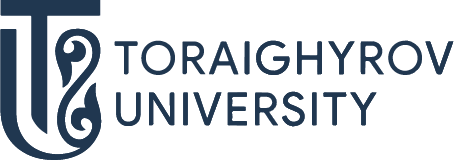 БІЛІМ БЕРУ БАҒДАРЛАМАЛАРЫ ӘЛЕМІН ТАНЫП БІЛ!В071 Химиялық инженерия және процестер6В07107 Бейорганикалық заттардың химиялық технологиясы ТРАЕКТОРИЯБейорганикалық заттар технологиясы;Электрохимиялық өндіріс технологиясы БОЛАШАҚТА ЖҰМЫСПЕН ҚАМТАМАСЫЗ ЕТУСІЗ ҚЫЗМЕТ ІСТЕЙ АЛАТЫН ОРЫНДАР:"Қазақстан алюминийі" АҚ"Қазақстан электролиз зауыты" АҚ"Қазхром" ТҰК АҚ Ақсу ферроқорытпа зауыты"Каустик" АҚЖШС "АгроХимпрогресс"ЖШС "Водоканал" және т. б.Сіз қандай қызметте істей аласыз?Химик лаборантыИнженер технологТехнологиялық қондырғылардың операторыХимик аналитикДұрыс таңдау жаса – ToU оқуға кел